                             Rainier Beach 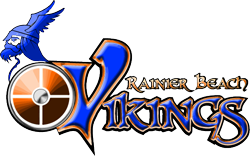                              Teen Health CenterDear Families,Did you know that your son or daughter can get health care at the Rainier Beach Teen Health Center?  The health center, which is located in the school, is open during the school year to provide health care and mental health counseling. The health center is available to all Rainier Beach students. Our services include immunizations, routine physicals, sports physicals, treatment for acute and chronic illness, asthma management, reproductive health care, and mental health counseling and referral.The staff is trained to understand and treat the special health care needs of teens. Our team includes Laura Stuart the Nurse Practitioner; Melissa McCullough the Mental Health Counselor; and Deborah Stanley, the Clinic Coordinator. All work closely with Leigh Rossi, the school nurse.Our goals are to provide early detection and treatment of illness, to encourage teens to live positive lives, to teach teens how to use health care systems effectively, and to encourage family communication around health issues. We work in partnership with teens, their families, and the school to support the academic success of the students at Rainier Beach.We are accessible every day that school is in session so students can be seen at a time that is convenient for their schedule.  We offer phone, telehealth, and in person visits.  Due to Covid-19, in-person visits will be limited and need to be scheduled in advance by calling the Teen Health Center at 206-296-4639.  The following safety measures have been implemented:Prescreening for Covid19 symptoms or exposuresLimiting number of students in the clinic to allow for social distancingMasking and good hand hygieneAccess to the school building is limited and extra cleaning protocols are in placeThe Teen Health Center is a partnership between Rainier Beach High School, Public Health Seattle & King County, and Group Health Cooperative. The program is funded in part the voters of Seattle through the Families & Education Levy.To use these services you must enroll your son/daughter in the health center by completing and signing the enclosed registration forms and returning them to the Teen Health Center.  Completed forms can be mailed to us at Rainier Beach High School Teen Health Center, 8815 Seward Park Ave S, Seattle, WA 98118, dropped off at the main office or e-mailed to deborah.stanley@kingcounty.gov.  If your teen has enrolled previously, there is no need to sign up again.  Seattle is fortunate to have teen health centers located in all of the high schools and many of the Middle Schools.  If your SPS student does not have access to a clinic, please contact us at 206.296.4639, and we will try to help.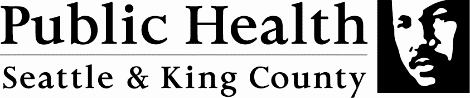 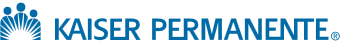 